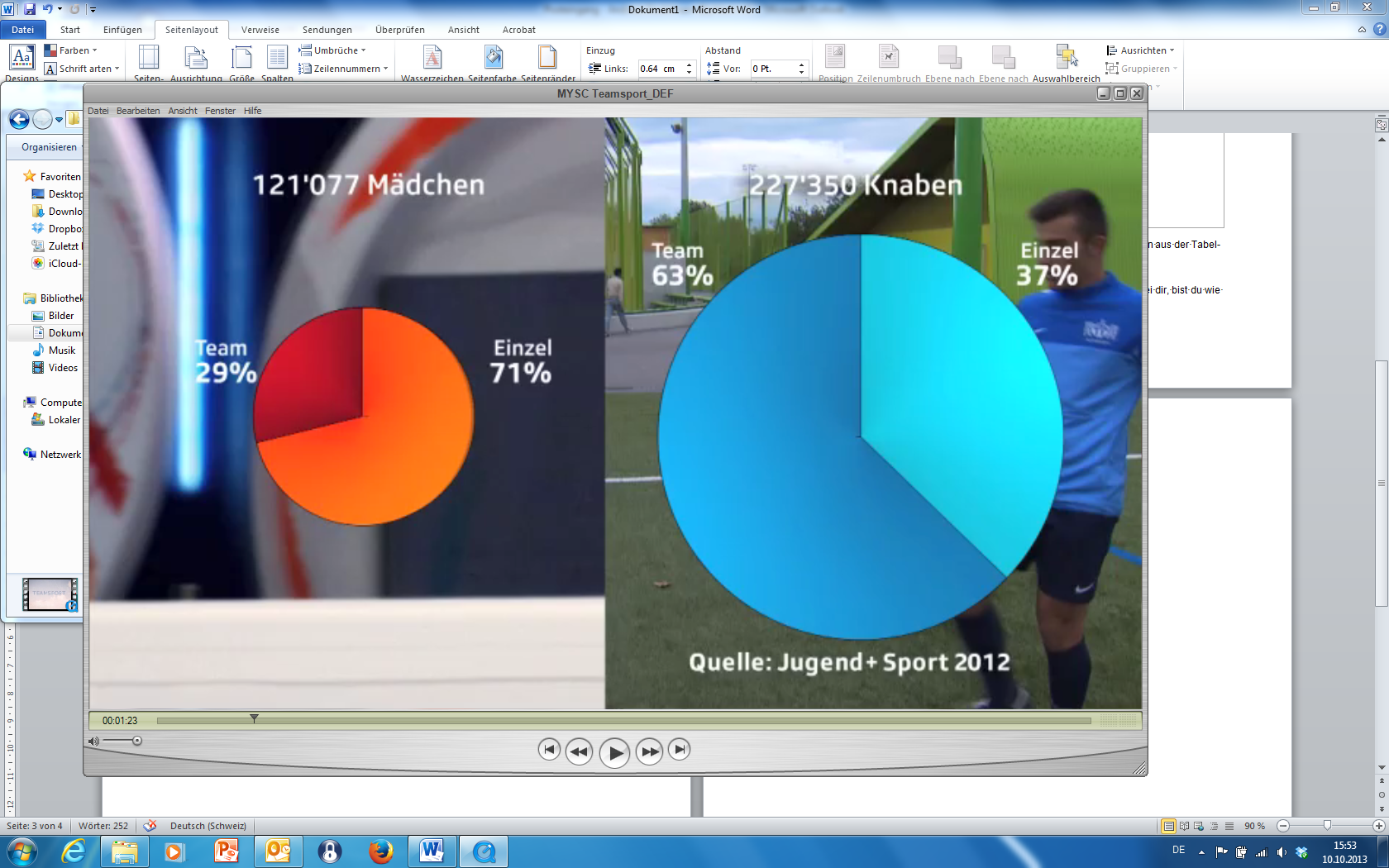 Bild: SRF mySchool